АДМИНИСТРАЦИЯ ВЕРХНЕМАМОНСКОГО  СЕЛЬСКОГО ПОСЕЛЕНИЯВЕРХНЕМАМОНСКОГО МУНИЦИПАЛЬНОГО РАЙОНА    ВОРОНЕЖСКОЙ ОБЛАСТИ   РАСПОРЯЖЕНИЕот  «17» марта    2017г.                                                                                                 №  32-р с. Верхний МамонОб утверждении Плана мероприятий по защите персональных данных в администрации  Верхнемамонского сельского поселения Верхнемамонского муниципального района  на 2017 годВ соответствии с Федеральным законом от 27.07.2006 № 152 «О персональных данных»,1. Утвердить прилагаемый План мероприятий по защите персональных данных в администрации  Верхнемамонского сельского поселения Верхнемамонского муниципального района  на 2017 год.2. Контроль за выполнением  распоряжения оставляю за собой.Глава  Верхнемамонского сельского поселения                                                                          В.И. Сайгаков                  УТВЕРЖДЕНраспоряжением администрации               сельского поселения    от  17.03.2017г. № 32-рПланмероприятий по защите персональных данных в администрации Верхнемамонского  сельского поселения   Верхнемамонского муниципального района  на 2017 год№ п/пМероприятиеИсполнительСрокисполнения1.Актуализация правового основания обработки персональных данных Инспектор-юристиюнь,ноябрь2.Проведение инструктажей для работников по ознакомлению с локальными нормативными актами, в части защиты персональных данныхИнспектор-юристдекабрь3Направление в уполномоченный орган (Роскомнадзор) уведомления (изменения) о своем намерении осуществлять обработку персональных данных с использованием средств автоматизацииИнспектор-юристПри необходимости4Получение письменного согласия субъектов ПД (физических лиц) на обработку ПД в случаях, когда этого требует законодательствоИнспектор-юристПостоянно5Повышение квалификации сотрудников в области защиты персональных данныхИнспектор-юристСогласно планов Правительства Воронежской области6Эксплуатация ИСПД и контроль безопасности ПДИнспектор-юристПостоянно7Проверка соответствия обработки персональных данных Федеральному закону от 27.07.2006 N 152-ФЗ "О персональных данных", требованиям к защите персональных данных в администрации Верхнемамонского муниципального районаИнспектор-юристиюнь,ноябрь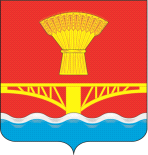 